Сумська міська радаВиконавчий комітетРІШЕННЯУ зв’язку з прийняттям постанови Кабінету Міністрів України від 11.11.2020 № 1100 «Про внесення змін до постанови Кабінету Міністрів України від 22.07.2020 № 641», з метою забезпечення реалізації гарантованого права мешканців громади на соціальний захист, зокрема на отримання окремих видів соціальних виплат та допомоги, визначення права на які забезпечується через колегіальний розгляд спеціально створеною комісією, передумовою рішень якої є складений акт державного соціального інспектора департаменту соціального захисту населення Сумської міської ради, керуючись статтею 40 Закону України «Про місцеве самоврядування в Україні», виконавчий комітет Сумської міської радиВИРІШИВ:1. Унести зміни до рішення виконавчого комітету Сумської міської ради від 08.09.2020 № 454 «Про узгодження профілактичних та протиепідемічних заходів при здійсненні інспектування державними соціальними інспекторами домогосподарств Сумської міської територіальної громади» (зі змінами та доповненнями), а саме:1.1. Пункт 2 рішення виключити, відповідно пункти 3 - 6 вважати пунктами 2 - 5.	1.2. Викласти пункти 2, 3 рішення в наступній редакції:	«2. У період карантину, встановленого постановами Кабінету Міністрів України від 11.03.2020 № 211 «Про запобігання поширенню на території України гострої респіраторної хвороби COVID-19, спричиненої коронавірусом SARS-CoV-2» (зі змінами) та від 20.05.2020 № 392 «Про встановлення карантину з метою запобігання поширенню на території України гострої респіраторної хвороби COVID-19, спричиненої коронавірусом SARS-CoV-2» (зі змінами)                (далі - карантин) державним соціальним інспекторам департаменту соціального захисту населення Сумської міської ради (далі по тексту цього рішення – соціальні інспектори у відповідному відмінку), без відвідування домогосподарств Сумської міської територіальної громади, складати акти обстеження матеріально-побутових умов сім’ї на підставі інформації від заявників, зазначеної ними в окремо поданій заяві, згідно із формою, що встановлена департаментом соціального захисту населення Сумської міської ради, про наявність/відсутність та дійсність обставин, які впливають на призначення житлової субсидії, у зв’язку з чим комісії забезпечити розгляд та вирішення по суті порушених заявниками питань на підставі цих актів, а департаменту соціального захисту населення Сумської міської ради здійснити процесуальне оформлення власних розпоряджень відповідно до прийнятих комісією рішень.	3. Після припинення дії карантину або після прийняття окремих рішень виконавчого комітету Сумської міської ради, соціальним інспекторам забезпечити, шляхом інспектування, перевірку достовірності інформації, наданої заявниками згідно з пунктом 2 рішення, для встановлення наявності/відсутності фактів недобросовісності (у розумінні статті 1215 Цивільного кодексу України) з боку набувачів житлової субсидії, свідченням чому є зазначення ними недостовірної інформації або не своєчасне повідомлення ними про наявність/припинення обставин, які впливають на призначення житлової субсидії, інших соціальних гарантій, право на які визначалось у спосіб згідно з цим рішенням.».	3. Департаменту соціального захисту населення Сумської міської ради (Масік Т.О.) спільно із відділом охорони здоров’я Сумської міської ради (Чумаченко О.Ю.) у разі прийняття Урядом акту, яким буде встановлено іншу форму карантину або відновлення дії адаптивного карантину із розмежуванням рівнів епідемічної небезпеки поширення COVID-19, розглянути можливість по внесенню до завершення дії карантину на розгляд виконавчого комітету Сумської міської ради пропозицій по відновленню виходу соціальних інспекторів, з урахуванням актуального стану правового регулювання, рівня епідемічної небезпеки на території громади, потрібних профілактичних та протиепідемічних заходів при здійсненні інспектування за місцем проживання мешканців громади. 4. Дане рішення набирає чинності з дня його оприлюднення на офіційному веб-сайті Сумської міської ради.Виконуючий обов’язки 						В.В. Войтенкоміського голови з виконавчої роботи				Масік 787-100         Розіслати: Дмітрєвскій А.І., Масік Т.О.ЛИСТ ПОГОДЖЕННЯдо проєкту рішення виконавчого комітету Сумської міської ради «Про внесення змін до рішення виконавчого комітету Сумської міської ради від 08.09.2020 № 454 «Про узгодження профілактичних та протиепідемічних заходів при здійсненні інспектування державними соціальними інспекторами домогосподарств Сумської міської територіальної громади» (зі змінами та доповненнями)Проєкт рішення підготовлений з урахуванням вимог Закону України «Про доступ до публічної інформації» та Закону України «Про захист персональних даних»                                                                               Т.О. Масік                                                                               ___________________2020 року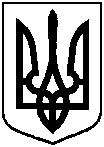 від  18.11.2020  №  549Про внесення змін до рішення виконавчого комітету Сумської міської ради від 08.09.2020 № 454 «Про узгодження профілактичних та протиепідемічних заходів при здійсненні інспектування державними соціальними інспекторами домогосподарств Сумської міської територіальної громади» (зі змінами та доповненнями)Директор департаменту соціального захисту населення Сумської міської ради                             Т.О. Масік Начальник відділу юридичного забезпечення департаменту соціального захисту населення Сумської міської ради                            І.Ю. ЛитвинЗаступник міського голови з питань діяльності виконавчих органів ради                            А.І. ДмітрєвскаяНачальник правового управління Сумської міської ради                             О.В. ЧайченкоНачальник відділу протокольної роботи та контролю Сумської міської ради                            Л.В. МошаКеруючий справами виконавчого комітету                            Ю.А. Павлик